Государственное бюджетное профессиональное образовательное учреждение «Новгородский областной колледж искусств им. С.В. Рахманинова»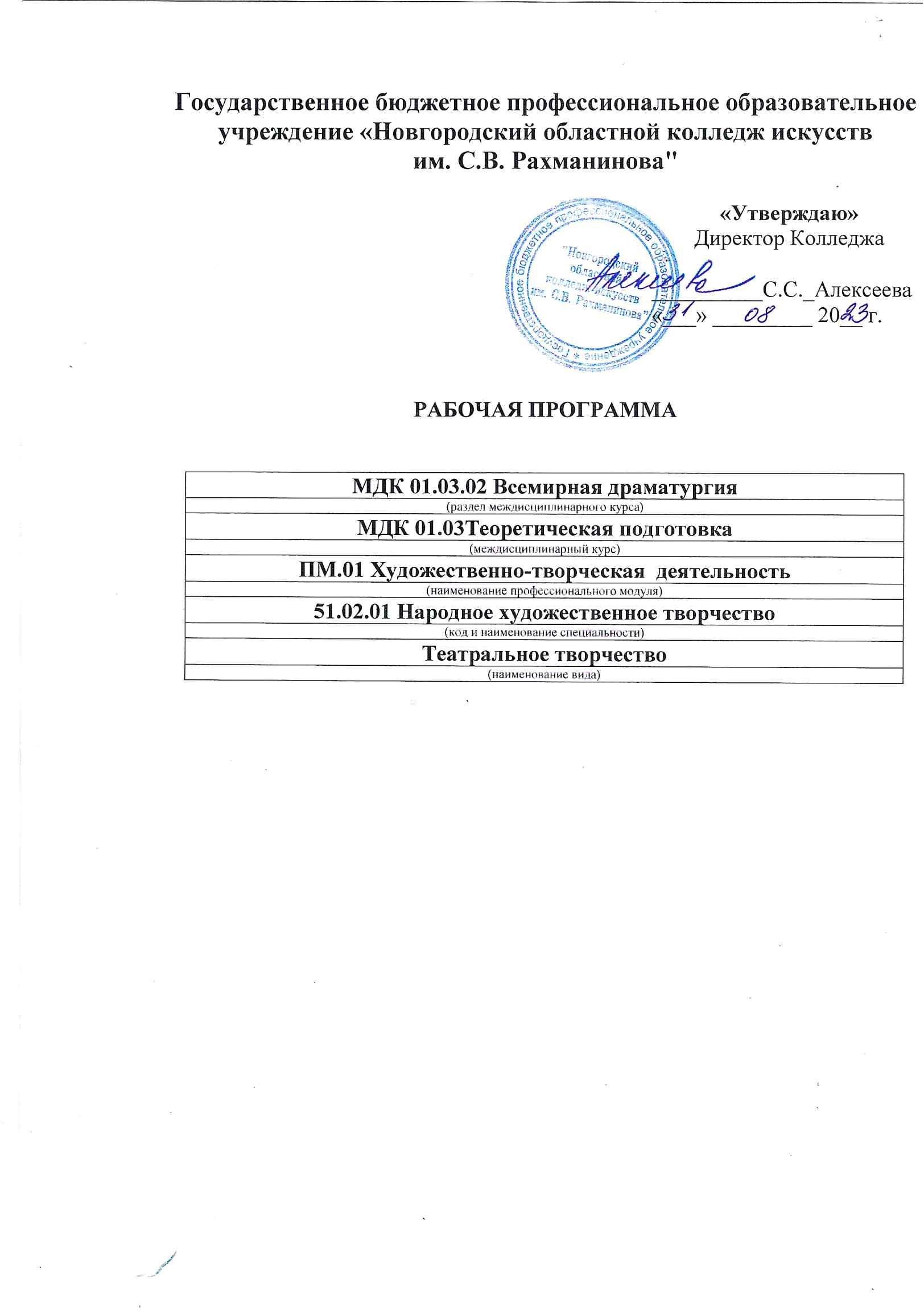 Рабочая программаРабочая программа курса МДК 01.02 «Основы проектной и компьютерной графики» составлена в соответствии с федеральным государственным образовательным стандартом СПО специальности 54.02.01 «Дизайн» (по отраслям), отрасль «Дизайн среды», утвержденным приказом Министерства просвещения и науки РФ от 23ноября 2020г. № 658.1. Введение.   Рабочая программа учебной дисциплины «Основы проектной и компьютерной графики» является частью основной образовательной программы в соответствии с Федеральным государственным образовательным стандартом по специальности среднего профессионального образования 54.02.01 Дизайн (по отраслям).Дизайнер должен обладать профессиональными компетенциями, соответствующими основным видам профессиональной деятельности:Техническое исполнение художественно-конструкторских (дизайнерских) проектов в материале.ПК 2.1. Применять материалы с учетом их формообразующих свойств.ПК 2.2. Выполнять эталонные образцы объекта дизайна или его отдельные элементы в макете, материале. ПК 2.3. Разрабатывать конструкцию изделия с учетом технологии изготовления, выполнять технические чертежи.Творческая художественно-проектная деятельность.ПК 1.2. Применять знания о закономерностях построения художественной формы и особенностях ее восприятия.ПК 1.5. Владеть классическими изобразительными и техническими приемами, материалами и средствами проектной графики и макетирования.ПК 1.8. Находить художественные специфические средства, новые образно-пластические решения для каждой творческой задачи.2. Цель и задачи дисциплины «Основы проектной и компьютерной графики»Курс «Основы проектной и компьютерной графики»– дисциплина, имеющая специальную направленность, раскрывающая проблематику восприятия, создания различных объёмов и объёмных структур; создания графических проектных изображений на плоскости. Данный курс является одной из основных профессиональных формирующих дисциплин.Целью курса является подготовка студентов к обучению в условиях профессиональной специализации, которая осуществляется посредством:ознакомление с основными принципами макетирования;ознакомление со свойствами материалов для макетирования, овладения навыками объемного моделирования;знакомства с различными графическими техниками в проектной подаче;ознакомление с принципами построения чертежей архитектурного объёма;формирования проектной культуры и художественного вкуса.Задачами курса являются:дать основу для развития самостоятельности в выполнении проектных задач;привить навыки поиска средств моделирования в проекте;сформировать навыки комплексной подачи проекта.	Рабочая программа составлена в соответствии с рабочей программой воспитания и календарным планом воспитательной работы.http://noki53.ru/about/programma-vospitaniya.php3. Требования к уровню освоения содержания курса.     В результате изучения дисциплины студент должен:иметь практический опыт: стилизации объектов среды;владеть приёмами моделирования пространства на плоскости;владения различными техниками подачи проектной информации;моделирование объектов среды различной формы, структуры и фактуры;грамотное владение масштабом;комплексного моделирования объектов среды;владеть методами построения архитектурных чертежей.уметь:пользоваться методикой дизайнерского моделирования, приемами формирования объектов и систем предметно-пространственной среды;пользоваться приемами создания и продвижения авторского проектно-художественного замысла, стимулирования проектных инноваций.знать:основы композиции;закономерности визуального восприятия;основы методики выполнения проектных работ;основы моделирования формы от плоскости к пространству.Образовательная деятельность при освоении образовательной программы или отдельных ее компонентов организуется в форме практической подготовки.Образовательная деятельность при освоении образовательной программы или отдельных ее компонентов организуется с использованием средств электронного обучения, с применением дистанционных образовательных технологий:электронные дидактические материалыобразовательные видеофильмыфоторепродукции картин, памятников архитектуры и скульптуры, фотоизображения окружающего мира (природы и общества) и т.п.презентацииВ зависимости от целей занятий могут использоваться электронная почта, социальные сети, мессенджеры.4. Объем дисциплины, виды учебной работы.Обязательная учебная нагрузка студента – 102 часа, время изучения– 3, 4 семестры. Форма итогового контроля – контрольная работа, экзамен.Тематический планСпециальность – 54.02.01 «Дизайн» (по отраслям) отрасль «Дизайн среды»Форма обучения – очнаяРаспределение учебной нагрузки по семестрамСпециальность – 54.02.01 «Дизайн среды»Форма обучения – очная5. Содержание дисциплины и требования к формам и содержанию текущего, промежуточного, итогового контроля (программный минимум, зачетно-экзаменационные требования).  5.1.Содержание дисциплиныIII семестр. Тема 1. Стилизация. Понятия «Линия, пятно, локальный цвет». Выполнение стилизованных изображений транспорта, дерева, человека.Требования к знаниям. понятия «стилизация», «силуэт», «контур», «линия», «пятно», «локальный цвет».основные приёмы и графические средства выразительности стилизации объектов,Требования к умениям.уметь стилизовать изображения человека, транспорта, деревьев различными способами.уметь абстрактно мыслить, проводить аналитическую работу.Тема 2.  Копирование.Копирование графических композиций Альбрехта Дюрера.Требования к знаниям. - приемы создания копии изображения.- принципы работы с графическими средствами для создания копии.Требования к умениям.- уметь анализировать копируемое изображение. - уметь грамотно переносить копируемое изображение на нужный формат.- уметь работать графическими материалами.Тема 3. Зарисовки.Трансформация натурных зарисовок людей и деревьев в проектную графику. Требования к знаниям. - знать отличия между зарисовками и проектной графикой.- знать методы способы трансформации.- знать особенности проектной графики.- знать понятия «силуэт», «быстрый эскиз», «зарисовка».- знать материалы, используемые для быстрогоэскизирования.- знать быстрые способы рисования объёмной формы.Требования к умениям.- уметь делать натурные зарисовки.- уметь трансформировать натурные зарисовки в проектную графику.- уметь абстрактно мыслить, проводить аналитическую работу.- владеть навыками быстрой зарисовки объекта с разных ракурсов.- уметь работать в технике цветной графической подачи, смешанной технике подачи.Тема 4. Антураж и стаффаж. Подбор изображений различных видов транспорта, деревьев, кустов, архитектурных зданий, фигур людей.Требования к знаниям. -понятия «антураж», «стаффаж», их роль в проектной подаче.-основные графические приёмы выполнения изображений людей, транспорта и элементов среды.Требования к умениям.- уметь грамотно подбирать аналоги.- уметь копировать аналоги.Тема 5. Цвет в проектной графике. Изучение образцов проектной графики. Виды цветной проектной графики, особенности работы с цветом в проектной графике. Знакомство с различными материалами. Разработка 2-х изображений в различных техниках на основе выбранного: контурная графика, цветная графика (2хА4).Требования к знаниям. - способы влияния цвета на форму.- виды цветной проектной графики, особенности работы с цветом в проектной графике.Требования к умениям.- уметь абстрактно мыслить, проводить аналитическую работу- уметь производить подбор цветовых средств.- уметь работать в технике цветной графической подачи.Тема 6. Коллаж в проектной графике. Смешанная техника.Понятие «коллаж». Изучение образцов проектной графики. Особенности работы в технике коллаж в проектной графике. Правила подбора материала. Выполнение цветных изображений «Зима в городе», «Закат на набережной».Смешанная техника. Выполнение 2-х изображений в смешанной технике (2хА4)Требования к знаниям. - знать понятие «коллаж».- правила подбора материала.- знать виды и особенности смешанной техники.Требования к умениям.- уметь качественно подбирать материл для изображений.- уметь выполнять изображения в технике «коллаж».- уметь создавать изображения в смешанной технике.Тема 7. Многоплановая проектная графика. Выполнение эскизов для многоплановой плоскостной композиции «Городская среда» на основе собранных изображений в карандаше (формат А4). Утверждение эскиза, выполнение картона в карандаше (формат А2). Выполнение итоговой композиции в графике с помощью проектных фактур и чертёжных инструментов(формат А2).Требования к знаниям. - знать понятия «антураж» и «стаффаж».- знать понятие многоплановых изображений в проектной графике.- знать основы композиции. Требования к умениям.- уметь выполнять композицию на основе собранных аналогов.- уметь подбирать подходящие графические фактуры.Тема 8. Многоплановая проектная графика. Техника «кроющая гуашь».Выполнение эскизов для многоплановой плоскостной композиции «Городская среда» в цвете (формат А4). Утверждение эскиза, выполнение итоговой композиции в технике «кроющая гуашь» (формат А2).Требования к знаниям. - знать понятия «антураж» и «стаффаж».- знать понятие многоплановых изображений в проектной графике.- знать основы композиции. - знать особенности техники «кроющая гуашь». Требования к умениям.- уметь выполнять композицию на основе собранных аналогов.- уметь подбирать подходящие фактуры.- уметь работать в технике «кроющая гуашь».Тема 9. Архитектурные чертежи.План, фасад, разрез в масштабе.Лекция «Архитектурные чертежи». Форматы чертежей. Понятие масштаба. Размеры на чертежах. Надписи на чертежах. Выполнение тренировочных упражнений по переводу заданных размеров в различный масштаб. Выполнение архитектурных чертежей планов объекта в масштабе (А2). Выполнение архитектурных чертежей фасадов объекта в масштабе. Выполнение архитектурных чертежей разрезов объекта в масштабе.Требования к знаниям. - понятия «сечение», «план», «фасад», «разрез», «масштаб», «генеральный план».- основные принципы построения архитектурных чертежей.- основные масштабы, принятые для изображения архитектурных чертежей различного назначения.- основные условные обозначения, применяемые в архитектурных чертежах различного назначения.Требования к умениям.- уметь переводить в масштаб исходные размеры объекта.- уметь строить чертежи планов и фасадов объекта в заданном масштабе.-уметь маркировать чертежи в соответствии с принятыми нормами и правилами.Тема 10. Отмывка. Знакомство с техникой отмывки: материалы, инструменты. Изучение приёмов. Простейшие тренировочные упражнения: равномерное поле, ступенчатый градиент (вертикальный, горизонтальный) (формат А1). Выполнение сложных тренировочных упражнений: вертикальный градиент, горизонтальный градиент, отмывка цилиндра, отмывка шара. Выполнение одноцветной графики архитектурной детали в технике «отмывка». Выполнение видовых картинок в технике многоцветной отмывки.Требования к знаниям. - принцип техники «отмывка».- основные инструменты, материалы, применяемые для данного вида проектной графики.Требования к умениям.- уметь готовить красящий раствор.- владеть навыками отмывки.- уметь применять навыки отмывки в подаче архитектурных чертежей.IV семестрТема 1. Проектная графика. 3Ds Max. Интерфейс программы.Тема 2. Проектная графика. 3Ds Max. Полигональное моделирование. Приемы моделирования.Тема 3. Проектная графика. 3Ds Max.Техника быстрого моделирования. Моделирование зданий.Требования к знаниям. - знать основы работы в программе 3DsMax.- знать интерфейс программы.- знать основные инструменты и приемы работы с ними.- знать приемы моделирования.Требования к умениям.- уметь уверенно ориентироваться в программе.- уметь моделировать разные объекты. Тема 4. Проектная графика. AutoCAD. Интерфейс программы.Тема 5. Проектная графика. AutoCAD. Общие инструменты редактирования. Принципы 3D-построения.Тема 6. Проектная графика. AutoCAD. Моделирование и визуализация.Тема 7. Проектная графика. AutoCAD. Оформлению чертежей по ГОСТ.Требования к знаниям. - знать основы работы в программе AutoCAD.- знать интерфейс программы.- знать основные инструменты и приемы работы с ними.- знать принципы 3D- построения.- знать ГОСТ по оформлению чертежей.Требования к умениям.- уметь уверенно ориентироваться в программе.- уметь моделировать и визуализировать в программе.- уметь оформлять чертежи.Тема 1. Проектная графика. SketchUp. Интерфейс программы.Тема 2. Проектная графика. SketchUp. Моделирование объектов.Тема 3. Проектная графика. SketchUp. Моделирование помещений.Требования к знаниям. - знать основы работы в программе SketchUp.- знать интерфейс программы.- знать основные инструменты и приемы работы с ними.Требования к умениям.- уметь уверенно ориентироваться в программе.- уметь моделировать и визуализировать в программе.5.2. Требования к формам и содержанию текущего, промежуточного, итогового контроля Контроль знаний и умений студентов, обучающихся дисциплине «Основы проектной и компьютерной графики » помогает эффективно управлять учебно-воспитательными процессами и осуществлять качественную подготовку специалистов.Благодаря контролю между преподавателями и студентами устанавливается “обратная связь”, которая позволяет оценить динамику освоения рабочего материала, действительный уровень владения системой знаний, умений и навыков и на основе их анализа выносить соответствующие коррективы в организацию учебного процесса.Контроль знаний и умений студентов выполняет проверочную, обучающую, воспитательную и методическую функции. Показатели контроля служат главным основанием для суждения о результате учения.Контроль дает большие возможности для развития личности студента, формирования его познавательных способностей, выработки объективных оценочных представлений, развития потребности в самоконтроле. Контроль позволяет оценить методы преподавания, выбрать оптимальные варианты обучающей деятельности.Контроль знаний и умений студентов отвечает следующим требованиям:-планомерности и систематичности;-объективности (научной обоснованности);-многоплановости в уровнях формирования основ профессиональной деятельности;-индивидуальности (учету индивидуального качества студента);- экономичности (оценке в короткий срок);-тактичности (спокойной деловой обстановке).Требования к контролю включают: знания: -государственного образовательного стандарта;-цели, задачи, содержание форм и методов обучения;  умения:-организовать учебно-творческую деятельность;-создавать предметно-пространственную среду, обеспечивающую условия для творческого развития;-использовать современные инновационные технологии обучения.Помогает проследить реализацию требований к уровню квалификации студента:-готовность к профессиональной деятельности в качестве преподавателя дисциплин «композиция» и «макетирование» в учреждениях дополнительного образования;-студент должен уметь владеть на высоком профессиональном уровне мастерством в принципах подачи проектных предложений, в выполнении макетов различной сложности;-разрабатывать авторские проекты, макеты объектов и структур;-использовать полученные знания, умения, и навыки в профессиональной деятельности, применять графические, макетные и пластические методы разработки и оформления авторских работ;-производить работу по отбору, анализу и обобщению подготовительного материала;-производить новые образно-пластические решения для каждой творческой задачи;-обеспечивать правила безопасности профессиональной деятельности в процессе макетирования.-рационально организовать свой труд и рабочее место.включает знания:-целей, задач, содержания, принципов, форм, методов и средств обучения в сфере -методов управления и организации работы художественно-творческого процесса;-закономерностей построения художественной формы и особенности восприятия;Знания проверяются на всех уровнях усвоения: репродуктивном, творческом.Требования к контролю являются, качественной реализацией требований ГОС СПО, включает в себя следующие виды контроля: предварительный, текущий, рубежный (периодический), административный, итоговый.Предварительный контроль позволяет определить исходный уровень знаний и умений по дисциплине, уровень познавательных возможностей, потребностей студентов к профессиональной деятельности, к саморазвитию.Текущий контроль стимулирует регулярную, напряженную и целенаправленную работу студентов, активизирует их познавательную деятельность, определяет уровень овладения умениями самостоятельной работы.Периодический (рубежный) контроль позволяет определить качество освоения студентами учебного материала по разделам, темам, дисциплинам.Комплекс заданий составляет большую часть программы. Располагаются задания по степени трудности.Стандартизированный контроль позволяет оценить большое количество студентов. Он дает возможность получить студенту валидную (соответствие оценки ее целям по содержанию и степени трудности), надежную (устойчивость результатов оценки), стандартизированную оценку.Административный контроль направлен на оценку качества реализации государственных образовательных стандартов по дисциплине.Итоговый контроль направлен на проверку конечных результатов обучения дисциплине, овладение студентами системы знаний, умений и навыков. Он осуществляется на семинарах и государственных экзаменах, защите дипломного проекта.Результаты контроля знаний и умений студентов выражается в оценке. Оценка-это определение и выражение в условных знаках, а также в оценочных суждениях преподавателя степени усвоения знаний и умений, установленных программой по пятибалльной системе. Оценка имеет большое образовательное и воспитательное значение, организующее воздействие.Оценка знаний и умений студентов отвечает следующим требованиям: -объективности (действительный уровень усвоения учебного материала);-индивидуальности характера (уровень знаний конкретного студента);-гласности (должна быть оглашена);-обоснованности (должна быть мотивированной и убеждающей, соотносящейся с самооценкой и мнением учебной группы).2. Содержание экзаменационных заданий.Экзамен в виде просмотра практических и самостоятельных работ по темам, изученным в 4-ом семестре.3. Критерий оценки.Критерий оценки экзаменационного просмотра определяется соответствием основным требованиям:наличие всех самостоятельных и практических работ умение связывать теорию с практикой, правильность решения поставленных задач,соответствие подачи работ требованиям к просмотру,овладение навыками построения композиций,В соответствии с этими требованиями экзаменационная практическая работа оценивается следующим образом:Оценка «5» ставится за:наличие всех самостоятельных и практических работ в полном объёме,умение связывать теорию с практикой, правильность решения поставленных задач,соблюдение требований к подаче работ на просмотр,полное овладение изученными навыками проектной графики,за овладение навыками работы в изучаемых методах и приёмах.за умение применять изученные приёмы и методы на практике.Оценка «4» ставится за:наличие всех самостоятельных работ в полном объёме с незначительными недоработками, при отсутствии не более 20 % практических работнебольшие ошибки, допущенные при связывании теории с практикой (не более 20%) в решении практических задач,незначительные нарушения требований к подаче работ на просмотр,незначительные недочёты при овладении изученными навыками построения композиций,незначительные недочёты при овладении навыками работы в изучаемых графических техниках,незначительные недочёты при овладении умением применять изученные графические техники на практике.Оценка «3» ставится:наличие самостоятельных работ в полном объёме с недоработками или при отсутствии не более 10% работ, при отсутствии не более 30 % практических работ, значительные ошибки, допущенные при связывании теории с практикой (не более 30%) в решении практических задач,значительные нарушения требований к подаче работ на просмотр,значительные недочёты при овладении изученными навыками построения композиций,значительные недочёты при овладении навыками работы в изучаемых графических техниках,значительные недочёты при овладении умением применять изученные графические техники на практике.Оценка «2» ставится:наличие самостоятельных работ с грубыми ошибками и недоработками или при отсутствии более 10% работ, при отсутствии более 30 % практических работ полное неумение или грубые ошибки, допущенные при связывании теории с практикой (более 30%) в решении практических задач, несоответствие требованиям подачи работ на просмотр,грубые ошибки при построении композиций,грубые ошибки или полное отсутствие навыков работы в изучаемых графических техниках,грубые ошибки или полное неумение применять изученные графические техники на практике.Оценка знаний и умений студентов отвечает следующим требованиям: -объективности (действительный уровень усвоения учебного материала);-индивидуальности характера (уровень знаний конкретного студента);-гласности (должна быть оглашена);-обоснованности (должна быть мотивированной и убеждающей, соотносящейся с самооценкой и мнением учебной группы). Оценка выполнения задания в качественной форме:100-90% качественного исполнения - 590-75% правильного исполнения - 475-50% правильного исполнения - 350% правильного исполнения - 2 Критерии итоговых оценок знаний и умений студентов, обучающихся дисциплине «Основы проектной графики и макетирования»  Отлично (5) - за качественное исполнение задания, художественно-образное, графическое и колористическое решение, высокопрофессиональное исполнение проекта и макета к нему.Хорошо (4) - за хорошее исполнение проекта и макета к нему, владение художественно-графическим и колористическим решением, профессиональное выполнение проекта. За грамотное выполнение макета, владение теоретическими и практическими знаниями. Удовлетворительно (3) - за удовлетворительное исполнение задания, недостаточное владение художественно-графическим и колористическим решением, удовлетворительное выполнение проекта и макета.Неудовлетворительно (2) - за допущенные ошибки в исполнении работы, неумение применять знания для решения практических задач, за отсутствие либо проекта, либо макета.Таким образом, совокупность видов, форм, методов контроля позволяет получить достаточно точную и объективную картину обучения студентов и добиться высокого качества подготовки студентов в соответствии с требованиями ГОС СПО.Оценка работ студентов производится предметно-цикловой комиссией.При прохождении государственной (итоговой) аттестации выпускник должен продемонстрировать владение приемами архитектурной подачи проекта и изготовления макета к нему. Должен уметь использовать основные графические техники и приёмы, применяемые при подаче архитектурных проектов, уметь выполнять макеты объектов в масштабе в заданных материалах. 6. Учебно-методическое и информационное обеспечение курса.Карта учебно-методического обеспечения дисциплины «Основы проектнойграфики и макетирования»Форма обучения – очная, всего часов –256 ч, из них уроки –216 чСпециальность – 54.02.01 «Дизайн среды»Обеспечение дисциплины учебными изданиями7. Материально-техническое обеспечение курса Обеспечение дисциплины средствами обученияРеализация учебной дисциплины требует наличия учебного кабинета.8. Методические рекомендации преподавателям. Графическое изображение здания или сооружения, выполненное на плоскости и достаточно точно воспроизводящее его форму и размеры, называется архитектурно- строительным чертежом. Отличительное свойство архитектурных чертежей в художественной выразительности, наглядности.Важными элементами архитектурного чертежа являются антураж и стаффаж.Понятие «Антураж» в переводе с французского означает окружающая среда, обстановка. В архитектуре под антуражем понимают изображение предметов, окружающих объект среды (растительность, рельеф, застройка), позволяющих приблизить проект к натуре. Изображение антуража закономерно для всех архитектурных чертежей — фасадов, планов, разрезов, перспектив, так как полнота информации, которую дает чертеж включает ясный показ композиционного взаимодействия проектируемого объекта с его реальным окружение.Понятие «Стаффаж» является более узким понятием окружающей среды. Это изображение людей, животных, транспортных средств, которые вводятся как элементы, наглядно определяющие масштаб окруженияАрхитектурная отмывка- это метод выявления формы объекта путем послойного наложения красок в градации от блика до падающей тени. Фактически это способ тональной проработки объекта.  Проще говоря, мы тоном показываем области блика, света, полусвета, полутени, тени. Использование отмывки делает изображение более наглядным, при хорошо выполненной отмывке, изображение во многом соперничает с картинкой, выполненной с помощью визуализации в программах трехмерной графики. Чертежи могут отмываться разбавленной акварелью, тушью и даже чаем. В качестве бумаги под отмывку используется плотный ватман или акварельная бумага.Как уже сказано выше, отмывка представляет собой трудоемкий процесс последовательного наложения красок. При создании отмывки необходимо использовать знания по воздушной перспективе и теории построения теней.Технологический процесс отмывки включает в себя несколько этапов:1.Подготовка изображения: обводка объекта рапидографом толщиной 0.18 или 0.25 (благодаря этому краска будет меньше вытекать за границы линий).  Стирание всех ненужных линий построения (после того, как чертеж отмыт, стирать уже ничего нельзя).2. Покрытие изображения слоем чистой воды при помощи беличьей кисти большого диаметра (служит для приглаживания мелких ворсинок бумаги).3.Покрытие всего изображения «слезой» -  практически прозрачным раствором краски («слеза» служит основой для всех остальных красящих слоев).4.После нанесения двух слоев слезы наносят следующие растворы краски, которые могут быть более насыщенными по тону. Количество растворов, разных по насыщенности может достигать 5 и более. Следует обращать внимание на то, чтобы самый насыщенный раствор не был слишком темным, иначе отмывка будет ложиться пятнами. Общее количество нанесенных слоев может достигать 30. Перед нанесением каждого последующего слоя, предыдущий должен просохнуть (иначе вновь нанесенный раствор будет растекаться).При разработке архитектурно-строительных чертежей объекта чаще всего отмываются фасады и генпланы зданий.Для отмывки антуража можно использовать несколько разных техник:техника «по сырому» — лист увлажняется водой, после чего наносятся краски. Краски растекаются, образуя причудливое слияние оттенков. После высыхания первого слоя, можно нанести второй и последующие. Деревья в данной технике смотрятся размытыми, если вы хотите изобразить отмывку в дождливый или пасмурный день, такой антураж будет идеален.градиентная заливка — используется для деревьев без листьев, эта техника также удобна для изображения контура заднего плана: очертаний деревьев, других строений.техника выполнения деревьев точкованием — дерево покрывается «слезой» (прозрачный раствор) заданного оттенка, после чего точками накладываются слои краски, придающие дереву форму. Накладывание каждого нового слоя точек необходимо производить после полного высыхания предыдущего.Понятие «Масштаб». Масштаб показывает, во сколько раз каждая линия, нанесенная на карту или чертёж, меньше или больше её действительных размеров. Есть три вида масштаба: численный, именованный, графический.Численный масштаб записывают в виде дроби, в числителе которой стоит единица, а в знаменателе — степень уменьшения проекции. Например, масштаб 1:5 000 показывает, что 1 см на плане соответствует 5 000 см (50 м) на местности.Более крупным является тот масштаб, у которого знаменатель меньше. Например, масштаб 1:1 000 крупнее, чем масштаб 1:25 000.Именованный масштабпоказывает какое расстояние на местности соответствует 1 см на плане. Записывается, например, «В 1 сантиметре 100 километров», или «1 см = 100 км».Линейный масштаб — это графический масштаб в виде масштабной линейки, разделённой на равные частиМасштабы на картах и планах могут быть представлены численно или графическиМасштабы изображений на чертежах должны выбираться из следующего ряда:Масштабы уменьшения 1:2; 1:2,5; 1:4; 1:5; 1:10; 1:15; 1:20; 1:25; 1:40; 1:50; 1:75; 1:100; 1:200; 1:400; 1:500; 1:800; 1:1 000 Натуральная величина 1:1 Масштабы увеличения 2:1; 2,5:1; 4:1; 5:1; 10:1; 20:1; 40:1; 50:1; 100:1 При проектировании генеральных планов крупных объектов допускается применять масштабы 1:2 000; 1:5 000; 1:10 000; 1:20 000; 1:25 000; 1:50 000.В необходимых случаях допускается применять масштабы увеличения (100n):1, где n — целое число.Понятие «Эскиз» (от французского) -  подготовительный набросок для более крупной работы, подготовительный набросок к произведению, отражающий поиски наилучшего воплощения творческого замысла. Эскиз — быстро выполненный свободный рисунок модели, композиции, объекта не предполагаемый как готовая работа и выполнятся от руки без соблюдения пропорций и чертежных инструментов.Понятие «Рабочий макет». Моделирование объемно-пространственной композиции объекта позволит уточнить размеры, пропорции, конфигурацию объекта в целом и отдельных элементов. Рабочее макетирование делает замысел наглядным и доступным для анализа. Рабочее макетирование вызывает активную деятельность, связанную с изучением проблемной ситуации, визуальным, телесным представлением будущей постройки, проверкой и сопоставлением вариантов. Рабочие макеты выполняют из дешевых и пластичных материалов для наглядной проверки композиционного и конструктивного построения объекта (или объектов), его размещения на участке и освещенности при различном положении солнца над горизонтом. Рабочее макетирование считается одним из наиболее эффективных методов проектирования.Понятие «Чистовой макет». Чистовой макет выполняется в масштабе. Чистовой макет выполняется из жестких материалов: плотного макетного картона, гофрокартона, деревянных и пластмассовых модулей, пенопласта с элементами крепления из металла и имитацией фактуры поверхности при помощи подручных материалов.Понятие «Компьютерная презентация по теме» - подбор визуальной информации по заданной теме из актуального мирового опыта проектирования в среде, в средовом дизайне и в архитектуре. Данная информация сопровождается вводной лекцией по теме и служит для анализа спектра возможных решений композиционных задач по заданной теме.  9. Методические рекомендации по организации самостоятельной работы студентов. Самостоятельная работа представляет собой обязательную часть основной профессиональной образовательной программы и выполняемую студентом вне аудиторных занятий в соответствии с заданиями преподавателя. Результат самостоятельной работы контролируется преподавателем. Самостоятельная работа может выполняться студентом в учебных кабинетах и мастерских, читальном зале библиотеки, компьютерных классах, а также в домашних условиях. Самостоятельная работа студентов подкрепляется учебно-методическим и информационным обеспечением, включающим учебники, учебно-методические пособия, конспекты лекций, аудио и видео материалы.Самостоятельная работа студентов (СРС) это активная форма индивидуальной деятельности, направленная на завершение выполненного задания, формирование умений по оформлению работы, умению подготовить ее к экспонированию. Самостоятельная работа предполагает организовывать выставки своих работ.Целью разрабатываемой системы самостоятельных работ по дисциплине «Основы проектной графики и макетирования» является выработать умение самостоятельно формировать подачу проекта, изготавливать макет объекта и готовить их к экспонированию.Самостоятельная работа по дисциплине «Основы проектной графики и макетирования» является обязательной. Педагог должен на каждом уроке проверять самостоятельную работу студентов, без которой невозможно дальнейшее развитие совершенствование приобретенных навыков и умений у студентов, а также закрепление полученных знаний. Цели самостоятельной работы: систематизация и закрепление теоретических знаний; углубление и расширение знаний; развитие творческой инициативы; формирование самостоятельного мышления, способностей к саморазвитию.Самостоятельная работа предполагает выполнение следующих видов работ:1.	Выполнение эскизов объектов, форм с заданными свойствами.2.	Воплощение в материале самостоятельно разработанных эскизов форм с заданными свойствами.3.	Разрабатывать подачу проекта: масштаб чертежей, колористическое решение, применение стилизованных элементов антуража и стаффажа, применение шрифтов.4.	Отработку различных графических техник в упражнениях5.        Выполнение комплексной подачи проекта: планшет с чертежами и макет к нему в заданном масштабе.ПЦ Профессиональный циклПМ.01 «Разработка художественно-конструкторских (дизайнерских) проектов промышленной продукции, предметно-пространственных комплексов»МДК 01.02 «Основы проектной и компьютерной графики»(наименование мдк, дисциплина)54.02.01 Дизайн (по отраслям)(код и наименование специальности)Отрасль «Дизайн среды»Принята на заседанииПредметно-цикловой комиссииПротокол №1 от «31»_08 2023_г.Принята на заседанииПредметно-цикловой комиссииПротокол №1 от «31»_08 2023_г.Председатель ПЦКПредседатель ПЦКРазработчикиСполохова Ю.В.Сполохова Ю.В.Мальченко И.Ю. (подпись)(расшифровка) (подпись)(расшифровка) (подпись)(расшифровка)«31» 08 2023_г._______«31» 08 2023_г._______«_31» 08_ 2023_г.«Согласовано»Заместитель директора по учебнойи организационно-методической работе:«Согласовано»Заместитель директора по учебнойи организационно-методической работе:С.Н. Зимнева(подпись)(расшифровка) «31» 08 2023г. «31» 08 2023г.Наименованиеразделов и темМакс.нагр.студ. чКол-во аудиторных часов при очной форме обученияВсего групп.урокиСамост.раб.студ.III семестрIII семестрIII семестрIII семестрТема 1. Стилизация. Понятия «Линия, пятно, локальный цвет». Выполнение стилизованных изображений транспорта, дерева, человека.44Тема 2. Копирование.Копирование графических композиций Альбрехта Дюрера.66Тема 3. Зарисовки.Трансформация натурных зарисовок людей и деревьев в проектную графику.44Тема 4. Антураж и стаффаж. Подбор изображений различных видов транспорта, деревьев, кустов, архитектурных зданий, фигур людей.44Тема 5. Цвет в проектной графике.Изучение образцов проектной графики. Виды цветной проектной графики, особенности работы с цветом в проектной графике. Знакомство с различными материалами. Разработка 2-х изображений в различных техниках на основе выбранного: контурная графика, цветная графика (2хА4)66Тема 6. Коллаж в проектной графике. Смешанная техника.Понятие «коллаж». Изучение образцов проектной графики. Особенности работы в технике коллаж в проектной графике. Правила подбора материала. Выполнение цветных изображений«Зима в городе», «Закат на набережной».66Тема 7. Многоплановая проектная графика. Понятие многоплановых изображений в проектной графике. Подбор изображений различных видов транспорта, деревьев, кустов, архитектурных зданий, фигур людей.Выполнение эскизов для многоплановой плоскостной композиции «Городская среда» на основе собранных изображений в карандаше (формат А4). Утверждение эскиза, выполнение картона в карандаше (формат А2). Выполнение итоговой композиции в графике с помощью проектных фактур и чертёжных инструментов(формат А2).66Тема 8. Многоплановая проектная графика. Техника «кроющая гуашь».Выполнение эскизов для многоплановой плоскостной композиции «Городская среда» в цвете (формат А4). Утверждение эскиза, выполнение итоговой композиции в технике «кроющая гуашь» (формат А2). Выполнение многоплановой плоскостной композиции «Городская среда» в смешанной технике (формат А2).88Тема 9. Архитектурные чертежи.План, фасад, разрез в масштабе. Лекция «Архитектурные чертежи». Форматы чертежей. Понятие масштаба. Размеры на чертежах. Надписи на чертежах. Выполнение тренировочных упражнений по переводу заданных размеров в различный масштаб.Выполнение архитектурных чертежей планов объекта в масштабе (А2). Выполнение архитектурных чертежей фасадов объекта в масштабе. Выполнение архитектурных чертежей разрезов объекта в масштабе.88Тема 10. Отмывка.Знакомство с техникой отмывки: материалы, инструменты. Изучение приёмов. Простейшие тренировочные упражнения: равномерное поле, ступенчатый градиент (вертикальный, горизонтальный) (форматА1).Выполнение сложных тренировочных упражнений: вертикальный градиент, горизонтальный градиент, отмывка цилиндра, отмывка шара.Выполнение одноцветной графики архитектурной детали в технике «отмывка».Выполнение видовых картинок в технике многоцветной отмывки.1616Всего за семестр6868IV семестрIV семестрIV семестрIV семестрТема 1. Проектная графика. 3Ds Max. Интерфейс программы.22Тема 2. Проектная графика. 3Ds Max. Полигональное моделирование.Приемы моделирования.44Тема 3. Проектная графика. 3Ds Max. Техника быстрого моделирования.Моделирование зданий.541Тема 4. Проектная графика. AutoCAD. Интерфейс программы.22Тема 5. Проектная графика. AutoCAD. Общие инструменты редактирования. Принципы 3D-построения.44Тема 6. Проектная графика. AutoCAD. Моделирование и визуализация.541Тема 7. Проектная графика. AutoCAD. Оформлению чертежей по ГОСТ.22Тема 8. Проектная графика. SketchUp. Интерфейс программы.22Тема 9. Проектная графика. SketchUp. Моделирование объектов.44Тема 10. Проектная графика. SketchUp. Моделирование помещений.862Всего за семестр38344Всего1061024Вид учебной работыВсегоНомера семестровНомера семестровВид учебной работыВсегоIIIIVАудиторные занятия (теоретические занятия)1026834Самостоятельная работа44Всего1066838Библиографическое описание изданияВид занятия, в котором используетсяЧисло обеспечи-ваемых часовКол-во экземпляровКол-во экземпляровБиблиографическое описание изданияВид занятия, в котором используетсяЧисло обеспечи-ваемых часовУчебный кабинетБиблиотека колледжаПрохорский Г. В. Информационные технологии в архитектуре и строительстве : учебное пособие / Г.В. Прохорский. — Москва :КноРус, 2017. — 261 с. - Режим доступа: https://www.book.ru. Для СПОЛекция, Самост.работа216Немцова Т. И. Компьютерная графика и web-дизайн : учеб.пособие / Т.И. Немцова, Т.В. Казанкова, А.В. Шнякин ; под ред. Л.Г. Гагариной. — М. : ИД «ФОРУМ» : ИНФРА-М, 2019. — 400 с. - Режим доступа: http://znanium.com/catalog.phpЛекция, Самост.работа216ХворостовД. А. 3D Studio Max + VRay. Проектирование дизайна среды: Учебное пособие / Д.А. Хворостов. - М.: Форум: НИЦ ИНФРА-М, 2015. - 272 с. - Режим доступа: http://znanium.com/catalog.phpЛекция, Самост.работа216Наименование и описание средств обученияВид занятия, в котором используетсяЧисло обеспечиваемых часовСтолы для макетированияЛекции, самостоятельная работа на занятии216СтульяЛекции, самостоятельная работа на занятии216Компьютеры, проектор, доскаЛекции, самостоятельная работа на занятии216Инструменты и оборудование для изготовления макетов: планшеты, макетные ножи, железные линейки, клей, скотч, цветной и белый картон, гофрокартон, калька, гуашь.Самостоятельная работа216